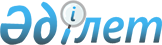 О внесении изменений в решение маслихата от 22 декабря 2009 года № 230 "О районном бюджете на 2010-2012 годы"
					
			Утративший силу
			
			
		
					Решение маслихата Узункольского района Костанайской области от 24 февраля 2010 года № 250. Зарегистрировано Управлением юстиции Узункольского района Костанайской области 9 марта 2010 года № 9-19-123. Утратило силу в связи с истечением срока применения - (письмо маслихата Узункольского района Костанайской области от 17 апреля 2013 года № 77)

      Сноска. Утратило силу в связи с истечением срока применения - (письмо маслихата Узункольского района Костанайской области от 17.04.2013 № 77).      Рассмотрев постановление акимата Узункольского района, в соответствии с пунктом 3 статьи 106 Бюджетного Кодекса Республики Казахстан, подпунктом 1) пункта 1 статьи 6 Закона Республики Казахстан "О местном государственном управлении и самоуправлении в Республике Казахстан" Узункольский районный маслихат РЕШИЛ:



      1. Внести в решение маслихата "О районном бюджете на 2010-2012 годы" от 22 декабря 2009 года № 230 (зарегистрировано в Реестре государственной регистрации нормативных правовых актов за номером 9-19-118, опубликовано 15 января 2010 года в газете "Нұрлы жол") следующие изменения:

      приложение 1 решения изложить в новой редакции, согласно приложению 1 к настоящему решению.



      2. Настоящее решение вводится в действие с 1 января 2010 года.      Председатель

      внеочередной сессии

      Узункольского районного

      маслихата IV созыва                      О. Вражевская      Секретарь Узункольского

      районного маслихата IV созыва              В. Вербовой      СОГЛАСОВАНО:      Государственное учреждение

      "Отдел экономики и бюджетного

      планирования Узункольского района",

      начальник _________ Н.Абдрахманова

      24 февраля 2010 года      Государственное учреждение

      "Отдел финансов Узункольского района",

      начальник ______________ А.Сарсенова

      24 февраля 2010 года

 

Приложение 1          

к решению маслихата       

от 24 февраля 2010 года № 250   Районный бюджет на 2010 год

 
					© 2012. РГП на ПХВ «Институт законодательства и правовой информации Республики Казахстан» Министерства юстиции Республики Казахстан
				КатегорияКатегорияКатегорияКатегорияСумма,

тысяч

тенгеКлассКлассКлассСумма,

тысяч

тенгеПодклассПодклассСумма,

тысяч

тенгеНАИМЕНОВАНИЕСумма,

тысяч

тенгеI. Доходы1328554,01Налоговые поступления288860,001Подоходный налог125294,02Индивидуальный подоходный налог125294,003Социальный налог102026,01Социальный налог102026,004Налоги на собственность43536,01Налоги на имущество22280,03Земельный налог7269,04Налог на транспортные средства11987,05Единый земельный налог2000,005Внутренние налоги на товары, работы и

услуги16856,02Акцизы1585,03Поступления за использование природных и

других ресурсов12748,04Сборы за ведение предпринимательской и

профессиональной деятельности2273,05Налог на игорный бизнес250,008Обязательные платежи, взимаемые за

совершение юридически значимых действий

и (или) выдачу документов

уполномоченными на то государственными

органами или должностными лицами1148,01Государственная пошлина1148,02Неналоговые поступления357,001Доходы от государственной собственности337,05Доходы от аренды имущества, находящегося

в государственной собственности337,006Прочие неналоговые поступления20,01Прочие неналоговые поступления20,03Поступления от продажи основного

капитала850,003Продажа земли и нематериальных активов850,01Продажа земли700,02Продажа нематериальных активов150,04Поступления трансфертов1038487,002Трансферты из вышестоящих органов

государственного управления1038487,02Трансферты из областного бюджета1038487,0Функциональная группаФункциональная группаФункциональная группаФункциональная группаФункциональная группаСумма,

тысяч

тенгеФункциональная подгруппаФункциональная подгруппаФункциональная подгруппаФункциональная подгруппаСумма,

тысяч

тенгеАдминистратор бюджетных программАдминистратор бюджетных программАдминистратор бюджетных программСумма,

тысяч

тенгеПрограммаПрограммаСумма,

тысяч

тенгеНАИМЕНОВАНИЕНАИМЕНОВАНИЕСумма,

тысяч

тенгеII. Затраты1328555,201Государственные услуги общего

характера139001,01Представительные, исполнительные и

другие органы, выполняющие общие

функции государственного управления123917,0112Аппарат маслихата района (города

областного значения)8753,0001Услуги по обеспечению деятельности

маслихата района (города областного

значения)8753,0122Аппарат акима района (города

областного значения)35589,0001Услуги по обеспечению деятельности

акима района (города областного

значения)35589,0123Аппарат акима района в городе,

города районного значения, поселка,

аула (села), аульного (сельского)

округа79575,0001Услуги по обеспечению деятельности

акима района в городе, города

районного значения, поселка, аула

(села), аульного (сельского) округа77119,0023Материально-техническое оснащение

государственных органов2456,02Финансовая деятельность6668,0452Отдел финансов района (города

областного значения)6668,0001Услуги по реализации

государственной политики в области

исполнения и контроля за

исполнением бюджета района и

управления коммунальной

собственностью района (города

областного значения)6565,0004Организация работы по выдаче

разовых талонов и обеспечение

полноты сбора сумм от реализации

разовых талонов5,0011Учет, хранение, оценка и реализация

имущества, поступившего в

коммунальную собственность98,05Планирование и статистическая

деятельность8416,0453Отдел экономики и бюджетного

планирования района (города

областного значения)8416,0001Услуги по реализации

государственной политики в области

формирования и развития

экономической политики, системы

государственного планирования и

управления района (города

областного значения)8416,002Оборона1044,01Военные нужды1044,0122Аппарат акима района (города

областного значения)1044,0005Мероприятия в рамках исполнения

всеобщей воинской обязанности1044,004Образование742061,01Дошкольное воспитание и обучение59595,0123Аппарат акима района в городе,

города районного значения, поселка,

аула (села), аульного (сельского)

округа59595,0004Поддержка организаций дошкольного

воспитания и обучения59595,02Начальное, основное среднее и общее

среднее образование668862,0464Отдел образования района (города

областного значения)668862,0003Общеобразовательное обучение662631,0006Дополнительное образование для

детей6231,09Прочие услуги в области образования13604,0464Отдел образования района (города

областного значения)13604,0001Услуги по реализации

государственной политики на местном

уровне в области образования6124,0005Приобретение и доставка

учебников,учебно-методических

комплексов для государственных

учреждений образования района

(города областного значения)7480,006Социальная помощь и социальное

обеспечение96084,02Социальная помощь85228,0451Отдел занятости и социальных

программ района (города областного

значения)85228,0002Программа занятости27318,0005Государственная адресная социальная

помощь5094,0007Социальная помощь отдельным

категориям нуждающихся граждан по

решениям местных представительных

органов11095,0010Материальное обеспечение

детей-инвалидов, воспитывающихся и

обучающихся на дому407,0014Оказание социальной помощи

нуждающимся гражданам на дому8386,0016Государственные пособия на детей до

18 лет25962,0017Обеспечение нуждающихся инвалидов

обязательными гигиеническими

средствами и предоставление услуг

специалистами жестового языка,

индивидуальными помощниками в

соответствии с индивидуальной

программой реабилитации инвалида1004,0019Обеспечение проезда участникам и

инвалидам Великой Отечественной

войны к 65-летию Победы в Великой

Отечественной войне17,0020Выплата единовременной материальной

помощи участникам и инвалидам

Великой Отечественной войны к

65-летию Победы в Великой

Отечественной войне5945,09Прочие услуги в области социальной

помощи и социального обеспечения10856,0451Отдел занятости и социальных

программ района (города областного

значения)10856,0001Услуги по реализации

государственной политики на местном

уровне в области обеспечения

занятости социальных программ для

населения10619,0011Оплата услуг по зачислению, выплате

и доставке пособий и других

социальных выплат237,007Жилищно-коммунальное хозяйство29155,02Коммунальное хозяйство6000,0458Отдел жилищно-коммунального

хозяйства, пассажирского транспорта

и автомобильных дорог района

(города областного значения)6000,0012Функционирование системы

водоснабжения и водоотведения6000,03Благоустройство населенных пунктов23155,0458Отдел жилищно-коммунального

хозяйства, пассажирского транспорта

и автомобильных дорог района

(города областного значения)23155,0015Освещение улиц в населенных пунктах11411,0016Обеспечение санитарии населенных

пунктов4282,0018Благоустройство и озеленение

населенных пунктов7462,008Культура, спорт, туризм и

информационное пространство37458,01Деятельность в области культуры14894,0123Аппарат акима района в городе,

города районного значения, поселка,

аула (села), аульного (сельского)

округа14894,0006Поддержка культурно-досуговой

работы на местном уровне14894,02Спорт2078,0465Отдел физической культуры и спорта

района (города областного значения)2078,0006Проведение спортивных соревнований

на районном (города областного

значения) уровне316,0007Подготовка и участие членов сборных

команд района (города областного

значения) по различным видам спорта

на областных спортивных

соревнованиях1762,03Информационное пространство9397,0455Отдел культуры и развития языков

района (города областного значения)8559,0006Функционирование районных

(городских) библиотек7483,0007Развитие государственного языка и

других языков народа Казахстана1076,0456Отдел внутренней политики района

(города областного значения)838,0002Услуги по проведению

государственной информационной

политики через газеты и журналы838,09Прочие услуги по организации

культуры, спорта, туризма и

информационного пространства11089,0455Отдел культуры и развития языков

района (города областного значения)4484,0001Услуги по реализации

государственной политики на местном

уровне в области развития языков и

культуры4484,0456Отдел внутренней политики района

(города областного значения)3368,0001Услуги по реализации

государственной политики на местном

уровне в области информации,

укрепления государственности и

формирования социального оптимизма

граждан3261,0003Реализация региональных программ в

сфере молодежной политики107,0465Отдел физической культуры и спорта

района (города областного значения)3237,0001Услуги по реализации

государственной политики на местном

уровне в сфере физической культуры

и спорта3237,010Сельское, водное, лесное, рыбное

хозяйство, особо охраняемые

природные территории, охрана

окружающей среды и животного

мира, земельные отношения132469,01Сельское хозяйство21545,0462Отдел сельского хозяйства района

(города областного значения)9650,0001Услуги по реализации

государственной политики на местном

уровне в сфере сельского хозяйства7767,0099Реализация мер социальной поддержки

специалистов социальной сферы

сельских населенных пунктов за счет

целевых трансфертов из

республиканского бюджета1883,0473Отдел ветеринарии района (города

областного значения)11895,0001Услуги по реализации

государственной политики на местном

уровне в сфере ветеринарии2346,0004Материально-техническое оснащение

государственных органов360,0009Проведение ветеринарных мероприятий по эзоотическим болезням животных9189,02Водное хозяйство100390,0466Отдел архитектуры,

градостроительства и строительства

района (города областного значения)100390,0012Развитие системы водоснабжения100390,06Земельные отношения3934,0463Отдел земельных отношений района

(города областного значения)3934,0001Услуги по реализации

государственной политики в области

регулирования земельных отношений

на территории района (города

областного значения)3934,09Прочие услуги в области сельского,

водного, лесного, рыбного

хозяйства, охраны окружающей среды

и земельных отношений6600,0123Аппарат акима района в городе,

города районного значения, поселка,

аула (села), аульного (сельского)

округа6600,0019Финансирование социальных проектов

в поселках, аулах (селах), аульных

(сельских) округах в рамках

реализации стратегии региональной

занятости и переподготовки кадров6600,011Промышленность, архитектурная,

градостроительная и строительная

деятельность3687,02Архитектурная, градостроительная и

строительная деятельность3687,0466Отдел архитектуры,

градостроительства и строительства

района (города областного значения)3687,0001Услуги по реализации

государственной политики в области

строительства, улучшения

архитектурного облика городов,

районов и населенных пунктов

области и обеспечению рационального

и эффективного градостроительного

освоения территории района (города

областного значения)3687,012Транспорт и коммуникации59827,01Автомобильный транспорт59827,0123Аппарат акима района в городе,

города районного значения, поселка,

аула (села), аульного (сельского)

округа4000,0013Обеспечение функционирования

автомобильных дорог в городах

районного значения, поселках, аулах

(селах), аульных (сельских) округах4000,0458Отдел жилищно-коммунального

хозяйства, пассажирского транспорта

и автомобильных дорог района

(города областного значения)55827,0023Обеспечение функционирования

автомобильных дорог55827,013Прочие9342,03Поддержка предпринимательской

деятельности и защита конкуренции2873,0469Отдел предпринимательства района

(города областного значения)2873,0001Услуги по реализации

государственной политики на местном

уровне в области развития

предпринимательства и

промышленности2873,09Прочие6469,0452Отдел финансов района (города

областного значения)2900,0012Резерв местного исполнительного

органа района (города областного

значения)2900,0458Отдел жилищно-коммунального

хозяйства, пассажирского транспорта

и автомобильных дорог района

(города областного значения)3569,0001Услуги по реализации

государственной политики на местном

уровне в области

жилищно-коммунального хозяйства,

пассажирского транспорта и

автомобильных дорог3569,015Трансферты78427,21Трансферты78427,2452Отдел финансов района (города

областного значения)78426,0006Возврат неиспользованных

(недоиспользованных) целевых

трансфертов1,2020Целевые текущие трансферты в

вышестоящие бюджеты в связи с

изменением фонда оплаты труда в

бюджетной сфере78426,0III. Чистое бюджетное

кредитование13343,0Бюджетные кредиты13343,010Сельское, водное, лесное, рыбное

хозяйство, особо охраняемые

природные территории, охрана

окружающей среды и животного

мира, земельные отношения13343,01Сельское хозяйство13343,0462Отдел сельского хозяйства района

(города областного значения)13343,0008Бюджетные кредиты для реализации

мер социальной поддержки

специалистов социальной сферы

сельских населенных пунктов13343,05Погашение бюджетных кредитов0,001Погашение бюджетных кредитов0,01Погашение бюджетных кредитов,

выданных из государственного

бюджета0,003Погашение бюджетных кредитов,

выданных из областного бюджета

местным исполнительным органам

районов (городов областного

значения)0,0IV. Сальдо по операциям с

финансовыми активами0,0V. Дефицит (-), профицит (+)-13344,2VI. Финансирование дефицита

(использование профицита)13344,2